Frosty The Snowman, Tequila! (G)Frosty - Walter “Jack” Rollins & Steve Nelson 1950; Tequila - Danny Flores 1958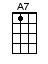 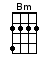 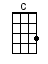 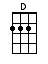 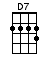 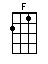 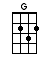 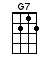 INTRO:  / 1 2 3 4 / |[G]     [F]      | [G]    [F]      |[G]     [F]      |[G]     [F]      | E|-----------------|-----------------|-3---3-1-5-1-----|-3---------------|C|-----------------|---------------2-|-----------------|-----2---------2-| | 1 + 2 + 3 + 4 + | 1 + 2 + 3 + 4 + | 1 + 2 + 3 + 4 + | 1 + 2 + 3 + 4 + | |[G]     [F]      |[G]     [F]      |[G]     [F]      |[G]     [F]      |E|-3---3-1-5-1-----|-3---------------|-3---3-1-5-1-----|-3---------------|C|-----------------|---------------2-|-----------------|-----2---------2-| | 1 + 2 + 3 + 4 + | 1 + 2 + 3 + 4 + | 1 + 2 + 3 + 4 + | 1 + 2 + 3 + 4 + | |[G]     [F]      |[G]     [F]      |E|-3---3-1-5-1-----|-3---------------|C|-----------------|-----------------| | 1 + 2 + 3 + 4 + | 1 + 2 + 3 + 4 + |[G] Frosty the [G7] Snowman was a [C] jolly happy [G] soulWith a [C] corn cob pipe and a [G] button noseAnd two [D7] eyes made out of [G] coal [F] |[G] [F]  |[G]   [F]  |[G] [F] |                        E| |-3-3-1-5-1-|-3-------|-3-3-1-5-1-|-3------|                        C|2|-----------|---2----2|-----------|--------|[G] Frosty the [G7] Snowman is a [C] fairy tale they [G] sayHe was [C] made of snow but the [G] children knowHow he [D7] came to life one [G] day [F]   |[G]  [F] |[G]   [F]  |[G] [F] |                       E| |-3-3-1-5-1--|-3-------|-3-3-1-5-1-|-3------|                       C|2|------------|---2----2|-----------|--------|There [C] must have been some [Bm] magicIn that [C] old silk [D7] hat they [G] foundFor [D] when they placed it on his headHe be-[A7]gan to dance a-[D]round [C] / [D][C] / [D][C] / [D][C] /[G] Frosty the [G7] Snowman was a-[C]live as he could [G] beAnd the [C] children say he could [G] laugh and playJust the [D7] same as you and [G] me [F]   |[G]  [F] |[G]   [F]  |[G] [F] |                        E| |-3-3-1-5-1--|-3-------|-3-3-1-5-1-|-3------|                        C|2|------------|---2----2|-----------|--------|[G] Frosty the [G7] Snowman knew the [C] sun was hot that [G] daySo he [C] said “Let’s run and we’ll [G] have some funNow be-[D7]fore I melt a-[G]way” [F]   |[G] [F]  |[G]  [F]   |[G] [F]|                    E| |-3-3-1-5-1--|-3-------|-3-3-1-5-1-|-3------|                    C|2|------------|---2----2|-----------|--------|[G] Down to the [G7] village with a [C] broomstick in his [G] handRunnin’ [C] here and there all a-[G]round the squareSayin’ [D7] “Catch me if you [G] can”[F]  |[G]  [F]  |[G]  [F]  |[G]  [F]|                      E| |-3-3-1-5-1--|-3-------|-3-3-1-5-1-|-3------|                      C|2|------------|---2----2|-----------|--------|He [C] led them down the [Bm] streets of townRight [C] to the [D7] traffic [G] copAnd he [D] only paused a momentWhen he [A7] heard him holler [D7]↓ “STOP!” [D7]↓ For[G] Frosty the [G7] Snowman had to [C] hurry on his [G] wayBut he [C] waved goodbye sayin’ [G] “Don’t you cryI’ll be [D7] back again some [G] day”[F]   |[G] [F]  |[G]  [F]   |[G] [F]|                      E| |-3-3-1-5-1--|-3-------|-3-3-1-5-1-|-3------|                      C|2|------------|---2----2|-----------|--------|[G] Thumpety thump thump [G] thumpety thump thump, look at Frosty [D] go[D7] Thumpety thump thump [D7] thumpety thump thumpOver the hills of [G]↓ snow! [D]↓ [G]↓ TEQUILA!www.bytownukulele.ca